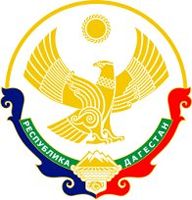                                                                            РЕСПУБЛИКА ДАГЕСТАН                                                                  МО «АКУШИНСКИЙ РАЙОН»         МКОУ «ГАПШИМИНСКАЯ СРЕДНЯЯ ОБЩЕОБРАЗОВАТЕЛЬНАЯ ШКОЛА им. Гасанова М.А.»          368283 с. Гапшима       gapshima.dagschool.com      Gapshima_sosh@mail.ru      тел. +7(963) 418-08-66   ___________________________________________________________________________________________________________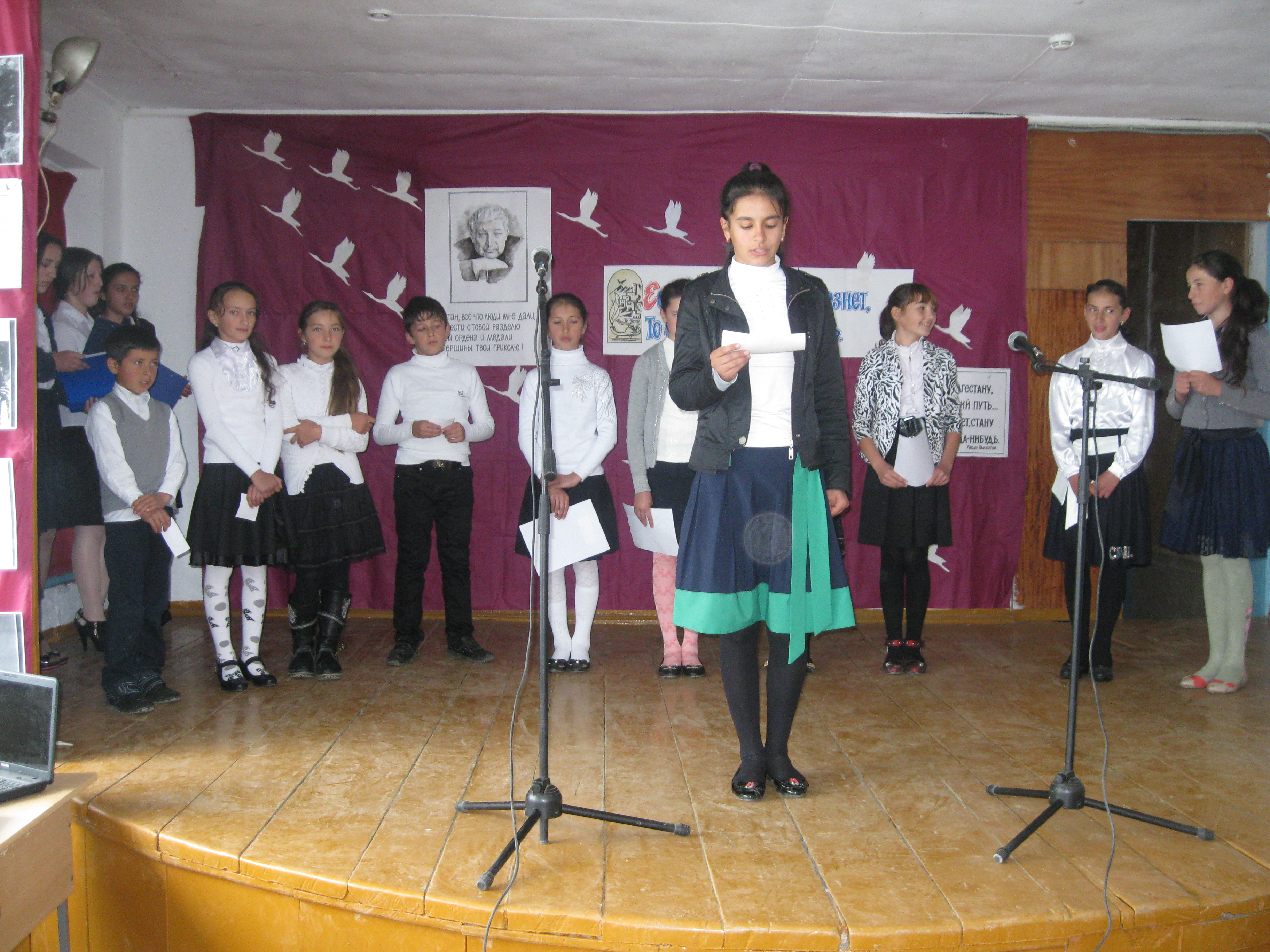 Общешкольное мероприятие по творчеству Расула ГамзатоваУчитель: Исмаилова М.Н.	        Гапшима-2015